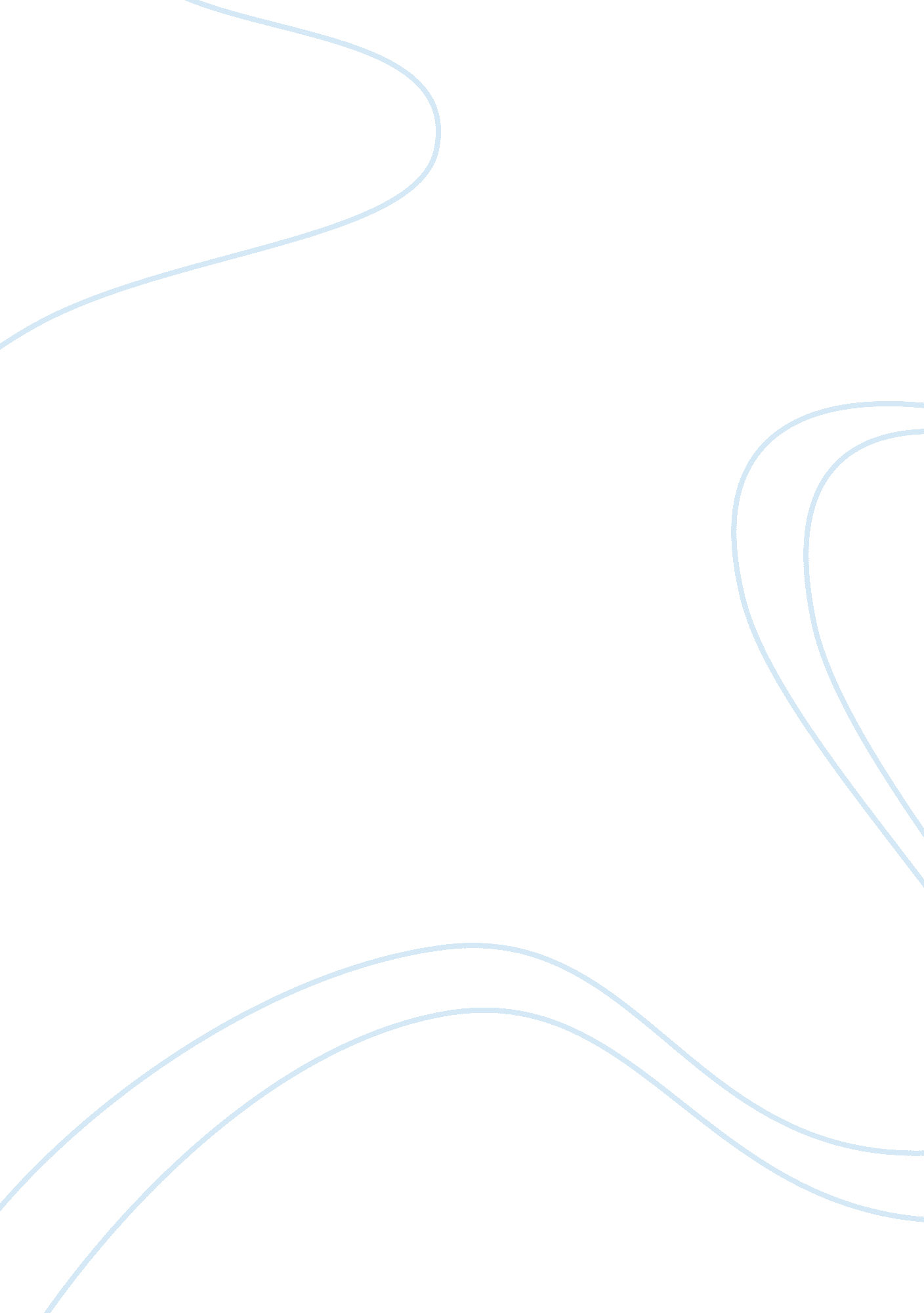 Example of my background and my future. essayPolitics, Democracy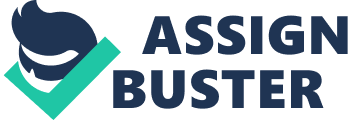 My ambitions, interests and passion are my source of inspiration to pursue a degree in computer science. This I intend to do in Kentucky State University, in USA. With this degree, I intend to come back home, in Saudi Arabia, where I hopefully will get a well salaried job. The challenge that I have is on the cultural differences that exist between my country, and US. 
These differences lie in the consequence of religion, customs, developmental aspects, and value of freedom. Societal values and behaviors are significantly different; in Saudi structures are built and bonded by an Islamic background, and with somewhat primitive customs. This is entirely different in US where people depend absolutely on development, and freedom. Saudi is a more collectivist society than US; people prefer to work in groups while Americans prefer performing their activities alone. In Saudi families are big and live in unison till when one can take care of himself. This is in contrary to US where families are small, and one is expected to take care of himself after the age of sixteen. 
Saudi society can be described as close minded; this explains the lack of some professional courses like Computer science and technology in the country. In America, people tend to be focused, mindful of the future, and open-minded. They are focused on strong avoidance to societal uncertainties. 
Learning and upholding to this culture, which can be simply described as independent, will be a challenge to me. However, I intend to adapt and integrate in the society until I achieve my dreams. I intend to learn and respect every aspect of the culture, and go back home with my degree and get a high-quality job. 